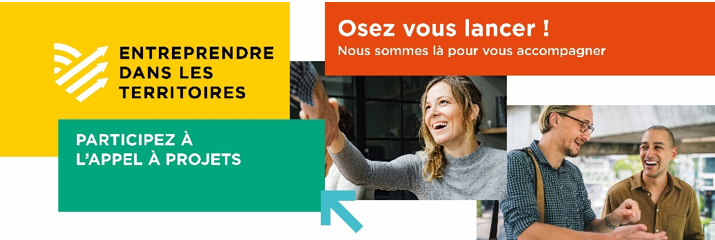 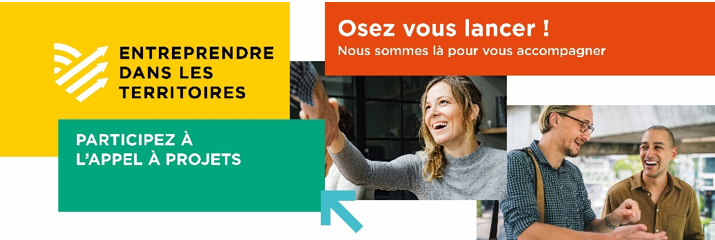 www.entreprendredanslesterritoires-pdl.frDocuments & annexes :  A CompléterLe présent dossier de candidature La lettre d’engagementLe Droit à l’imageLa liste des Aides Publiques-Minimis, datée et signée (Entreprise disposant d’un SIREN) A FournirEtude de marché (ou ébauche en cours de finalisation)Budget prévisionnel détaillé : compte de résultat & plan de financement (ou ébauche en cours de finalisation)Une photo du/des porteur(s) de projet (en situation représentant l’activité envisagée)Un logo du projet (si existant)CONFIDENTIALITE Toutes les informations communiquées par les candidats dont les dossiers n’auront pas été primés resteront confidentielles.La confidentialité ne portera que sur les éléments chiffrés et de savoir-faire spécifiques non protégés par un brevet, une marque, un dessin ou un modèle.Par ailleurs, les candidats s'engagent à prendre eux-mêmes les mesures nécessaires pour protéger le droit de propriété sur leurs inventions, marques, dessins et modèles.1| Présentation du/ des porteurs de projet**Une fiche par porteur sera à compléter.1-bis| Présentation du/ des porteurs de projet*1-ter| Présentation du/ des porteurs de projet*2| Présentation synthétique du projetEn 2-3 lignes3| Contexte du projetD’où est venue l’idée ?Comment s’inscrit-il dans l’économie locale/de proximité actuelle ?4| Description du projetActivités/Produits services Caractère (s) novateur du projet Etat d’avancement : à quelle étape est-il ?Territoire et commune d’implantation + description du local si existant (en lien avec le projet)Public ciblé / clientèlePartenairesActions et moyens de communicationMacro-planning des prochaines étapesGouvernance du projet : est-il prévu une gestion en mode participatif ?5| Aspects budgétaires et juridiquesEléments Financiers| Données prévisionnelles synthétiques Compte de résultat Plan de financementCommentairesForme juridique Si Entreprise en Création ou Reprise Si Entreprise déjà crééeVotre projet nécessite-t-il ?6| Objectifs du projet et attendus vis-à-vis de l’appel à candidature 7| Fiche info Accompagnement SollicitéIdentification de l’interlocuteur qui vous a orienté vers le dispositif : Besoins en termes d’accompagnement*Consortium : Chambre d’Agriculture Pays de la Loire (CAPDL)/ Chambre de Commerce et de l’Industrie Régionale (CCIR)/ Chambre de Métiers et de l’Artisanat Régionale (CMAR)/ Chambre Régionale de l’Economie Sociale et Solidaire (CRESS)Annexes à compléterLa lettre d’engagementLe Droit à l’imageLa liste des Aides Publiques-Minimis, datée et signée (Entreprise disposant d’un SIREN)Je soussigné(e), Mme / M. (Nom, Prénom) : 	demeurant à : 	représentant l’entreprise ou le collectif (nom et lieu d’implantation) : 	Candidat(e) (s) à l’Appel à Candidature Entreprendre dans les Territoires :atteste sur l’honneur avoir une situation financière saine, n’être sous le coup d’aucune infraction pénale ou sanction ayant donné lieu à publication au casier judiciaire, avoir une situation fiscale et sociale régulière et ne pas être sous le coup d’une clause de non-concurrence.m’engage, si je suis lauréat(e) de l’Appel à Candidature Entreprendre dans les Territoires 
à faire apparaitre sur tous mes supports de communication ma qualité de Lauréat à
l’Appel à Candidature Entreprendre dans les Territoires  pendant une durée 5 ans.conçois que mes données professionnelles recueillies dans le cadre de l’Appel à Candidature Entreprendre dans les Territoires obligatoires pour le comité de sélection soient conservées et archivées par la CMA Pays de la Loire (Chef de fil du Consortium) pendant une durée de 10 ans comme pièces justificatives pour les financements Région Pays de la Loire et FEDER.accepte que ces données soient utilisées par les services internes de la CMA Pays de la Loire. Je dispose d’un droit d’accès et de rectification à ces données. Je peux aussi, sans avoir à motiver ma demande, m’opposer à ce que ces données soient utilisées à des fins de prospection commerciale par les services ou partenaires de la CMA Pays de la Loire.Fait à				le 	 / 	 /	2022Signature (s)Consens à être photographié(e) dans le cadre de l’Accompagnement Entreprendre dans les Territoireset autorise le Consortium Entreprendre dans les Territoires (CAPDL_CCIR_CMAR_CRESS) à reproduire et à diffuser, directement ou par l’intermédiaire de tiers, à titre non exclusif et pour le monde entier, les photographies me représentant ainsi qu’à exploiter ces clichés, en partie ou en totalité, sous toute forme et sur tous supports y compris dans le cadre d’exploitations commerciales.Le droit d’exploiter les photographies me représentant comprend notamment : Documents de communication physiques ou numériques (brochures, cartes de visite, papier à en-tête, affiches, kakémonos, site Internet, bannières…)Édition numérique (clé USB, dvd, cd, photos, …)Articles de presse (magazines, quotidiens et périodiques accrédités par la commission paritaire)Annonce presse (insertion publicitaire dans la presse)Internet (ordinateurs fixes et portables, smartphones, tablettes...)Les utilisations de mon image ne devront en aucune façon porter atteinte à ma vie privée, et plus généralement me nuire ou me causer un quelconque préjudice.Je reconnais par ailleurs que je ne suis lié(e) à aucun contrat exclusif sur l’utilisation de mon image ou de mon nom.Cette autorisation de l’utilisation de mon image à une validité de 5 ans à compter de sa signature et est consentie à titre gracieux.Fait à				le 	 / 	 /	2022Signature (s) Déclaration des aides publiques au titre des aides accordées sur la base du Règlement UE n°1407 / 2013 de la Commission Européenne du 18 décembre 2013 concernant l’application des articles 107 et 108 du Traité sur le fonctionnement de l’Union Européenne aux aides de Minimis.Atteste sur l’honneur Avoir perçu au cours de l’exercice fiscal en cours et des 2 exercices fiscaux précédents la somme totale inscrite dans le tableau ci-dessous au titre des aides dites « de minimis » entreprise  Avoir demandé mais pas encore perçu la décision correspondante ni le paiement relatif à la somme totale inscrite dans le tableau ci-dessous au titre des aides dites « de minimis » entrepriseL’aide octroyée dans le cadre d’Entreprendre dans les territoires pourra osciller entre 5 440 € et 13 600 € selon le nombre de jours d’accompagnements ; le total additionné [1+2] ne devra pas excéder 200 000 €.Atteste sur l’honneur  Ne pas avoir perçu d’aides de minimis au titre d’autres règlements de minimisFait à				le 	 / 	 /	2022Signature (s) Nom du ProjetNature Création Reprise DéveloppementProjet  Individuel CollectifPersonne référente à contacterPersonne référente à contacterNomPrénomAdresseTélE-MailPorté par Financé par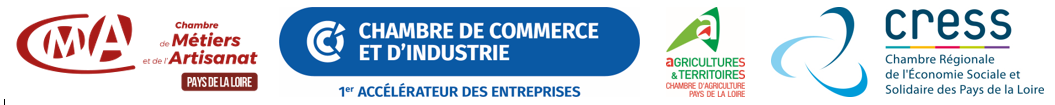 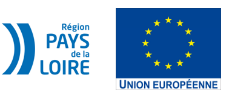 Le dossier de candidature devra être adressé :A la Chambre de métiers et de l’artisanat des Pays de la LoireClaude BEAUTRAIS - Chargée de MissionsPar mail : cbeautrais@artisanatpaysdelaloire.frPour tous renseignements complémentaires et/ou pour être mis en relation avec un membre du consortium, vous pouvez contacter :Claude BEAUTRAIS | 02 51 13 31 47 / 06 40 95 85 91_ cbeautrais@artisanatpaysdelaloire.frNombre de porteurs du projetNombre de porteurs du projetNombre de porteurs du projetNOMPrénomDate et lieu de naissanceAdresse CPVilleVilleTéléphone FixeTéléphone PortableTéléphone PortableE-Mail…………………………………………………………….@..............................................…………………………………………………………….@..............................................…………………………………………………………….@..............................................…………………………………………………………….@..............................................…………………………………………………………….@.............................................. Situation Professionnelle actuelle Situation Professionnelle actuelle Situation Professionnelle actuelle Situation Professionnelle actuelle Salarié Chef d’entreprise Demandeur d’emploi Etudiant Autre (préciser) Parcours professionnel Parcours professionnelDiplômesDiplômesAnnée d’obtentionIntituléDont Formations Spécifiques au projetExpériences professionnellesExpériences professionnellesAnnéeIntituléNOMPrénomDate et lieu de naissanceAdresse CPVilleVilleTéléphone FixeTéléphone PortableTéléphone PortableE-Mail…………………………………………………………….@..............................................…………………………………………………………….@..............................................…………………………………………………………….@..............................................…………………………………………………………….@..............................................…………………………………………………………….@.............................................. Situation Professionnelle actuelle Situation Professionnelle actuelle Situation Professionnelle actuelle Situation Professionnelle actuelle Salarié Chef d’entreprise Demandeur d’emploi Etudiant Autre (préciser) Parcours professionnel Parcours professionnelDiplômesDiplômesAnnée d’obtentionIntituléDont Formations Spécifiques au projetExpériences professionnellesExpériences professionnellesAnnéeIntituléNOMPrénomDate et lieu de naissanceAdresse CPVilleVilleTéléphone FixeTéléphone PortableTéléphone PortableE-Mail…………………………………………………………….@..............................................…………………………………………………………….@..............................................…………………………………………………………….@..............................................…………………………………………………………….@..............................................…………………………………………………………….@.............................................. Situation Professionnelle actuelle Situation Professionnelle actuelle Situation Professionnelle actuelle Situation Professionnelle actuelle Salarié Chef d’entreprise Demandeur d’emploi Etudiant Autre (préciser) Parcours professionnel Parcours professionnelDiplômesDiplômesAnnée d’obtentionIntituléDont Formations Spécifiques au projetExpériences professionnellesExpériences professionnellesAnnéeIntituléxxxxxxxxxxxxxxx Alimentaire Bâtiment Production/Service IndustriexxxxxxxxxxxxxxxxxxxxxxxxxxxxxxxxxxxxxxxxxxxxxxxxxxxxxxxxxxxxDate/moisIntitulé Oui NonAnnéeN =N+1 = N+2 =Chiffre d’affairesRésultatBESOINSBESOINSRESSOURCESRESSOURCESInvestissements ImmatérielsApport personnelInvestissements MatérielsEmpruntsInvestissements Financiers BanqueTrésorerie/ BFRPrêt d’honneurAutres (financement participatif…)TOTAL€TOTAL€xxxxxxDate d’installation prévueRaison sociale/ Nom du projetForme juridique envisagéeCapital prévuDate  d’immatriculationRaison SocialeAdresseTéléphoneE-Mail Site Internet (si existant)Forme juridiqueNuméro SIRETCode NAFRégime FiscalRégime SocialNombre d’associésDiplôme ou qualification ou connaissance (s) obligatoire (s) Oui NonLe(s)quel(s) ?Le(s)quel(s) ?Autorisations Oui NonLaquelle ou lesquelles ?Laquelle ou lesquelles ?Agréments Oui NonLe(s)quel(s) ?Le(s)quel(s) ?Respects des normes Oui NonLe(s)quel(s) ?Le(s)quel(s) ?Objectifs  (nombre) / Attendus vis-à-vis de l’Appel à CandidatureObjectifs  (nombre) / Attendus vis-à-vis de l’Appel à CandidatureObjectifs  (nombre) / Attendus vis-à-vis de l’Appel à CandidatureTerritoire(emploi, rayonnement, réseau…)xxxxxxxxxxxxxxxxxxLe(s) Porteur(s)(aide à la décision, effet levier, avis d’experts, activation de réseau …)XXXXXXXXXXXXXXXXXXNomXXXXXXXXXXXXXXPrénomxxxxxxxxxxxxxxStructure CAPDL CCIR CMAR CMAR CMAR CRESS CRESS Autres :  Autres :  Autres :  Autres :  Autres :  Autres :  Autres : FonctionxxxxxxxxxxxxxxTéléphonexxxxxxxxxxxxxxE-MailxxxxxxxxxxxxxxPrécisez vos attentesStructures sollicitées CAPDL CCIR CMAR CMAR CRESS CRESS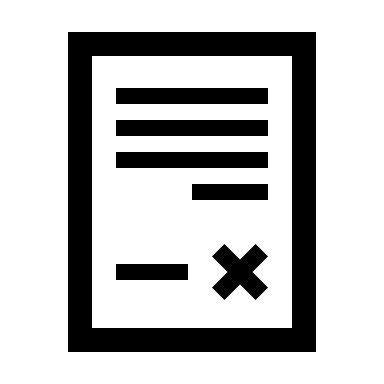 Lettre d’engagement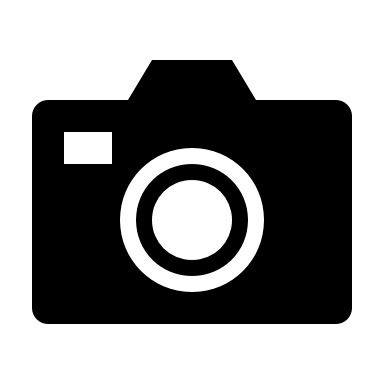 Droit à l’imageJe soussigné (e)DemeurantTéléphoneAdresse 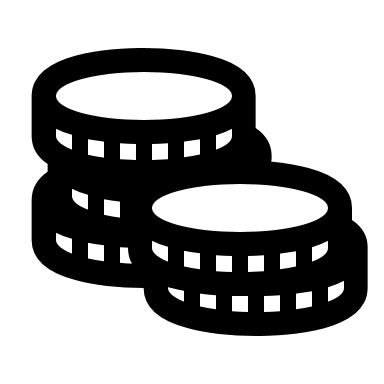 Attestation relative aux minimis EntrepriseAides plafonnées à 200 000€ sur les 3 derniers exercices fiscauxMadame/ MonsieurAgissant en qualité deReprésentant de l’entrepriseNuméro SIREN de l’entrepriseIntitulé de l’aideNature de l’aide(subvention, avance remboursable, crédit d’impôt, bonification d’intérêt, exonération fiscale…)Date de la décision (ou date de paiement si absence de décision)Montant brut de l’aide ou Equivalent Subvention Brut1 - Total des aides demandées et perçues1 - Total des aides demandées et perçues1 - Total des aides demandées et perçues€Intitulé de l’aideNature de l’aide(subvention, avance remboursable, crédit d’impôt, bonification d’intérêt, exonération fiscale…)Date prévisionnelle de décision ou de versement Montant brut de l’aide ou Equivalent Subvention Brut2 - Total des aides demandées et NON perçues2 - Total des aides demandées et NON perçues2 - Total des aides demandées et NON perçues€Total 1 + 2€